Cross Country Running-Fall 2019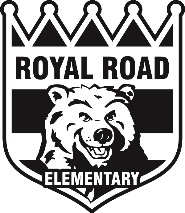 Dear Parents/Guardians,    	Your grade 3, 4 or 5 child has the opportunity to participate in cross country this fall. Practices will be held on Mondays, Tuesdays and Fridays during lunch hour, where students are expected to attend to be better prepared for the meets. Meets will be held every Wednesday afternoon. Here are the following meets for the fall:2019- Cross Country Dates*Please stay tuned for cross country updates*Transportation is not provided and is therefore up to the parents/guardians to make arrangements. Cross country will begin at 1:15 pm SHARP and end at approximately 2:15 pm. Please make sure your child has appropriate footwear and clothing (ex: sneakers only and shorts/jogging pants). We will be providing Royal Road shirts, but we ask that they are returned at the end of each meet.  We will meet the students at each cross country site at 1:00.If you have any questions please do not hesitate to ask. See you there!Mr. Sidik, Mrs. Woodley and Mrs. WaterhouseDateNorthside LocationWednesday, September 18thHenry ParkWednesday, September 25thMcAdam AvenueWednesday, October 2ndO’Dell ParkWednesday, October 9th(Rain date-October 16th)District FinalsNaasis Middle School